Fast Track Literary Grant Application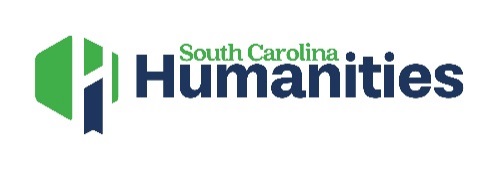 GuidelinesSC Humanities’ Fast Track Literary Grants are intended to support new or existing public literary programs such as (but not limited to) writers series, festivals, conferences, workshops, or writers’ residencies at schools. Fast Track Literary Grants DO NOT support expenses associated with researching, writing, or publishing a book.Nonprofit organizations or public institutions are eligible to apply for a Fast Track Literary Grant. Applicants must have an EIN and a DUNS number and must be registered with the System for Awards Management (SAM). Bookstores may apply for a Fast Track Literary Grant in partnership with a nonprofit organization.The maximum amount that can be requested for a Fast Track Literary Grant for FY2019 (November 1, 2018 – October 31, 2019) is $3,000.SC Humanities grants require a 1:1 cost-share. Cost-share can be both cash and in-kind.Applications are accepted four times a year on the following deadlines: Monday, December 3, 2018; Monday, March 4, 2019; Monday, June 3, 2019; Tuesday, September 3, 2019. Submissions are accepted by email until 5:00 p.m. on the deadline. Email tjwallace@schumanities.org and info@schumanities.org.The program for which funds are requested must take place at least 45 days after the application deadline.This is a competitive application process. Submission of an application does not guarantee receipt of funding. Notification of your application’s status will be made approximately 5 weeks after the submission date.Please describe your project as thoroughly as possible. You can use more space for each question than is allotted, but please keep your total application to 5 pages in length.Project Title: __________________________________________________________
Sponsoring OrganizationName__________________________________________________Phone_____________________Address_________________________________________________Fax_______________________Website___________________________________________________________________________ US Congressional District_____  State Senatorial District_____  State Representative District______(You may obtain district information from your county election board or at www.scstatehouse.gov)Federal Tax ID Number (REQUIRED)________________________________________________________DUNS Number (REQUIRED)_______________________________________________________________Project DirectorName_________________________________________________Phone______________________Address_______________________________________________Fax_________________________Email address______________________________________________________________________Fiscal AgentName_________________________________________________Phone______________________Address_______________________________________________Fax_________________________Email address______________________________________________________________________Signatures
__________________________________________________     _____________________________________________________                                Fiscal Agent                                                                     Project Director1)	What  (Please give a concise overview of your proposed literary project. Indicate whether this is a new or continuing program.)2) 	Who   (List the main project personnel, including authors or writing instructors who will be participating.) 3)	Why (Outline why you believe your project is important.)4)	Where (Where will your project take place and what audience(s) will it serve?)5) 	When   (List your anticipated timeline, including program date(s).)6) 	How will you promote the project? 7) 	How will you evaluate and/or document the project? 8) 	Budget Please provide a detailed budget.The total cost-share (in-kind, cash, or a combination) must at least equal the amount of the outright request. Costs of designing the project, preparing the application, or other activity prior to the grant approval cannot be included in the project budget9) 	Budget Breakdown (Briefly describe how you arrived at the figures in the budget grid above.)ExpendituresSC Humanities Grant FundsIn-KindCost ShareCashCost-ShareTotalHONORARIATRAVEL/PER DIEMSUPPLIES & MATERIALSSPACE OR EQUIPMENT RENTALPROMOTIONOTHER: _____________________OTHER: _____________________OTHER:______________________TOTALS